Titre de l’activité: LES INTERACTIONS DU SOL AVEC LES IONSTitre de l’activité: LES INTERACTIONS DU SOL AVEC LES IONSTitre de l’activité: LES INTERACTIONS DU SOL AVEC LES IONSTitre de l’activité: LES INTERACTIONS DU SOL AVEC LES IONSLIAISON AVEC LE PROGRAMMELIAISON AVEC LE PROGRAMMELIAISON AVEC LE PROGRAMMELIAISON AVEC LE PROGRAMMENiveau concerné : Niveau concerné : 2nde , 1ère S2nde , 1ère SPartie du programme:Partie du programme:2nde : Le sol résulte d’une longue interaction entre les roches et la biosphère. Sa gestion est un enjeu majeur pour l’humanité.1ère : La fertilisation des sols posent le problème de l’apport d’intrants dans les cultures.2nde : Le sol résulte d’une longue interaction entre les roches et la biosphère. Sa gestion est un enjeu majeur pour l’humanité.1ère : La fertilisation des sols posent le problème de l’apport d’intrants dans les cultures.PLACE DANS LA PROGRESSIONPLACE DANS LA PROGRESSIONPLACE DANS LA PROGRESSIONPLACE DANS LA PROGRESSIONPRE REQUIS :La composition d’un solPRE REQUIS :La composition d’un solPRE REQUIS :La composition d’un solPRE REQUIS :La composition d’un solPROBLEME A RESOUDREPROBLEME A RESOUDREPROBLEME A RESOUDREPROBLEME A RESOUDREOn cherche à mettre en évidence les interactions entre le complexe argilo-humique et les ionsOn cherche à mettre en évidence les interactions entre le complexe argilo-humique et les ionsOn cherche à mettre en évidence les interactions entre le complexe argilo-humique et les ionsOn cherche à mettre en évidence les interactions entre le complexe argilo-humique et les ionsNOTIONS, COMPETENCESNOTIONS, COMPETENCESNOTIONS, COMPETENCESNOTIONS, COMPETENCESNotionsLe complexe argilo-humique est chargé négativement : il séquestre les cations et ne retient pas les anionsLe complexe argilo-humique est chargé négativement : il séquestre les cations et ne retient pas les anionsLe complexe argilo-humique est chargé négativement : il séquestre les cations et ne retient pas les anionsCompétencesSuivre un protocole ou concevoir un protocole expérimentalDévelopper un esprit critique sur les pratiques culturales (apports de nitrates)Suivre un protocole ou concevoir un protocole expérimentalDévelopper un esprit critique sur les pratiques culturales (apports de nitrates)Suivre un protocole ou concevoir un protocole expérimentalDévelopper un esprit critique sur les pratiques culturales (apports de nitrates)Durée : 1 heureDurée : 1 heureCoût : 30€ Kit de 100 bandelettes réactives (Jeulin)Sécurité : Matériel et ressources :Echantillon de sol (préférer un sol riche en argile type terre agricole)Témoin : sable de FontainebleauSolution de KNOP (source de NO3- et de Ca2+)Mise en évidence  NO3- : bandelettes réactives nitrates / nitrites (Jeulin) Mise en évidence Ca2+ : solution d’oxalate d’ammonium à 5%Tubes à essai, entonnoir, filtre de gazeDéroulement de l’activité: Montage expérience : 50 g de sol (terre agricole) déposés sur un filtre dans un entonnoir au dessus d’un tube à essai.Intrants : verser sur l’échantillon 2,5 ml de solution de KNOPLessiver le sol avec 5 ml d’eau distilléeTester la présence de  NO3- et de  Ca2+ dans le filtrat :Plonger la bandelette réactive pendant 1 seconde et lire les résultats au bout de 60 secondes.Ajouter 5 gouttes d’oxalate d’ammonium dans le filtratTémoin : Même dispositif à partir de sable de Fontainebleau Matériel et ressources :Echantillon de sol (préférer un sol riche en argile type terre agricole)Témoin : sable de FontainebleauSolution de KNOP (source de NO3- et de Ca2+)Mise en évidence  NO3- : bandelettes réactives nitrates / nitrites (Jeulin) Mise en évidence Ca2+ : solution d’oxalate d’ammonium à 5%Tubes à essai, entonnoir, filtre de gazeDéroulement de l’activité: Montage expérience : 50 g de sol (terre agricole) déposés sur un filtre dans un entonnoir au dessus d’un tube à essai.Intrants : verser sur l’échantillon 2,5 ml de solution de KNOPLessiver le sol avec 5 ml d’eau distilléeTester la présence de  NO3- et de  Ca2+ dans le filtrat :Plonger la bandelette réactive pendant 1 seconde et lire les résultats au bout de 60 secondes.Ajouter 5 gouttes d’oxalate d’ammonium dans le filtratTémoin : Même dispositif à partir de sable de Fontainebleau Matériel et ressources :Echantillon de sol (préférer un sol riche en argile type terre agricole)Témoin : sable de FontainebleauSolution de KNOP (source de NO3- et de Ca2+)Mise en évidence  NO3- : bandelettes réactives nitrates / nitrites (Jeulin) Mise en évidence Ca2+ : solution d’oxalate d’ammonium à 5%Tubes à essai, entonnoir, filtre de gazeDéroulement de l’activité: Montage expérience : 50 g de sol (terre agricole) déposés sur un filtre dans un entonnoir au dessus d’un tube à essai.Intrants : verser sur l’échantillon 2,5 ml de solution de KNOPLessiver le sol avec 5 ml d’eau distilléeTester la présence de  NO3- et de  Ca2+ dans le filtrat :Plonger la bandelette réactive pendant 1 seconde et lire les résultats au bout de 60 secondes.Ajouter 5 gouttes d’oxalate d’ammonium dans le filtratTémoin : Même dispositif à partir de sable de Fontainebleau Matériel et ressources :Echantillon de sol (préférer un sol riche en argile type terre agricole)Témoin : sable de FontainebleauSolution de KNOP (source de NO3- et de Ca2+)Mise en évidence  NO3- : bandelettes réactives nitrates / nitrites (Jeulin) Mise en évidence Ca2+ : solution d’oxalate d’ammonium à 5%Tubes à essai, entonnoir, filtre de gazeDéroulement de l’activité: Montage expérience : 50 g de sol (terre agricole) déposés sur un filtre dans un entonnoir au dessus d’un tube à essai.Intrants : verser sur l’échantillon 2,5 ml de solution de KNOPLessiver le sol avec 5 ml d’eau distilléeTester la présence de  NO3- et de  Ca2+ dans le filtrat :Plonger la bandelette réactive pendant 1 seconde et lire les résultats au bout de 60 secondes.Ajouter 5 gouttes d’oxalate d’ammonium dans le filtratTémoin : Même dispositif à partir de sable de Fontainebleau COMMUNICATION DES RESULTATS, OBSERVATIONS, RECHERCHES COMMUNICATION DES RESULTATS, OBSERVATIONS, RECHERCHES COMMUNICATION DES RESULTATS, OBSERVATIONS, RECHERCHES COMMUNICATION DES RESULTATS, OBSERVATIONS, RECHERCHES Témoin :La bandelette test est positive traduisant la présence de NO3- dans le milieu.Un précipité blanc caractérisant les ions Ca2+ apparait après l’ajout des 5 gouttes d’oxalate d’ammonium.Expérience :La bandelette test est positive traduisant la présence de  NO3- dans le milieu.Aucun précipité blanc après addition d’oxalate d’ammoniumTémoin :La bandelette test est positive traduisant la présence de NO3- dans le milieu.Un précipité blanc caractérisant les ions Ca2+ apparait après l’ajout des 5 gouttes d’oxalate d’ammonium.Expérience :La bandelette test est positive traduisant la présence de  NO3- dans le milieu.Aucun précipité blanc après addition d’oxalate d’ammoniumTémoin :La bandelette test est positive traduisant la présence de NO3- dans le milieu.Un précipité blanc caractérisant les ions Ca2+ apparait après l’ajout des 5 gouttes d’oxalate d’ammonium.Expérience :La bandelette test est positive traduisant la présence de  NO3- dans le milieu.Aucun précipité blanc après addition d’oxalate d’ammoniumTémoin :La bandelette test est positive traduisant la présence de NO3- dans le milieu.Un précipité blanc caractérisant les ions Ca2+ apparait après l’ajout des 5 gouttes d’oxalate d’ammonium.Expérience :La bandelette test est positive traduisant la présence de  NO3- dans le milieu.Aucun précipité blanc après addition d’oxalate d’ammoniumCOMMENTAIRESCOMMENTAIRESCOMMENTAIRESCOMMENTAIRESAdapter la quantité de solution de KNOP à ajouter à l’échantillon en fonction de la richesse en argile et de l’état d’humidité du sol testé. En effet si une trop grande quantité de KNOP est ajouté au sol, celui-ci traverse l’échantillon sans être retenu et des ions calcium sont alors identifiés dans le filtrat.De même adapter la quantité d’eau de lessivage à apporter en fonction de l’état d’humidité du sol de manière a obtenir une quantité de filtrat suffisante.Adapter la quantité de solution de KNOP à ajouter à l’échantillon en fonction de la richesse en argile et de l’état d’humidité du sol testé. En effet si une trop grande quantité de KNOP est ajouté au sol, celui-ci traverse l’échantillon sans être retenu et des ions calcium sont alors identifiés dans le filtrat.De même adapter la quantité d’eau de lessivage à apporter en fonction de l’état d’humidité du sol de manière a obtenir une quantité de filtrat suffisante.Adapter la quantité de solution de KNOP à ajouter à l’échantillon en fonction de la richesse en argile et de l’état d’humidité du sol testé. En effet si une trop grande quantité de KNOP est ajouté au sol, celui-ci traverse l’échantillon sans être retenu et des ions calcium sont alors identifiés dans le filtrat.De même adapter la quantité d’eau de lessivage à apporter en fonction de l’état d’humidité du sol de manière a obtenir une quantité de filtrat suffisante.Adapter la quantité de solution de KNOP à ajouter à l’échantillon en fonction de la richesse en argile et de l’état d’humidité du sol testé. En effet si une trop grande quantité de KNOP est ajouté au sol, celui-ci traverse l’échantillon sans être retenu et des ions calcium sont alors identifiés dans le filtrat.De même adapter la quantité d’eau de lessivage à apporter en fonction de l’état d’humidité du sol de manière a obtenir une quantité de filtrat suffisante.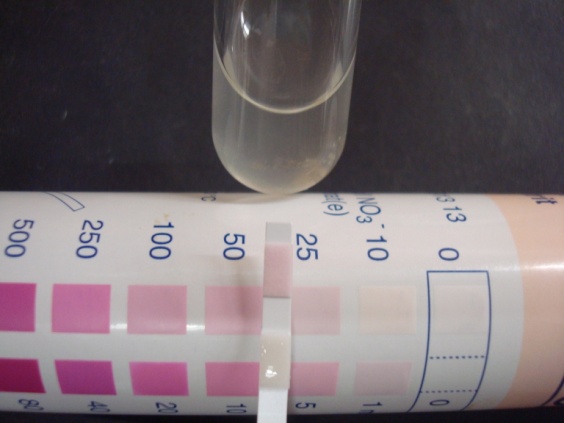 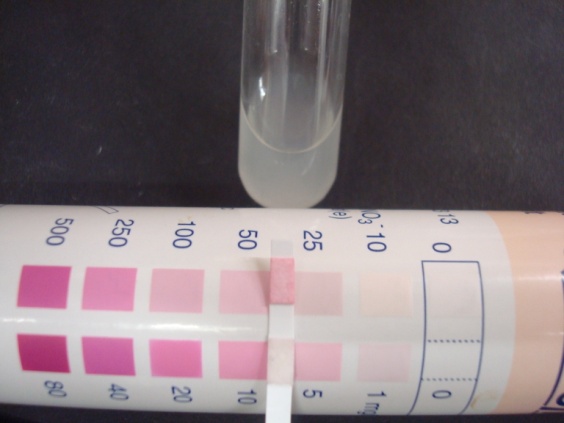 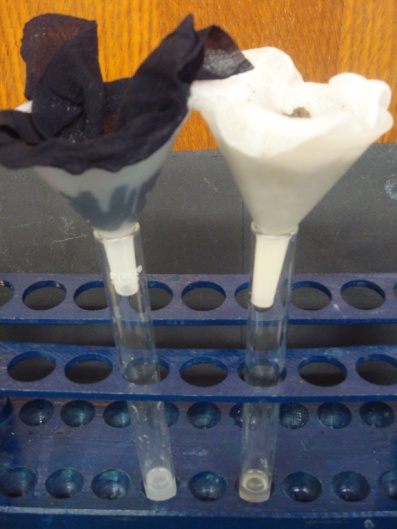 